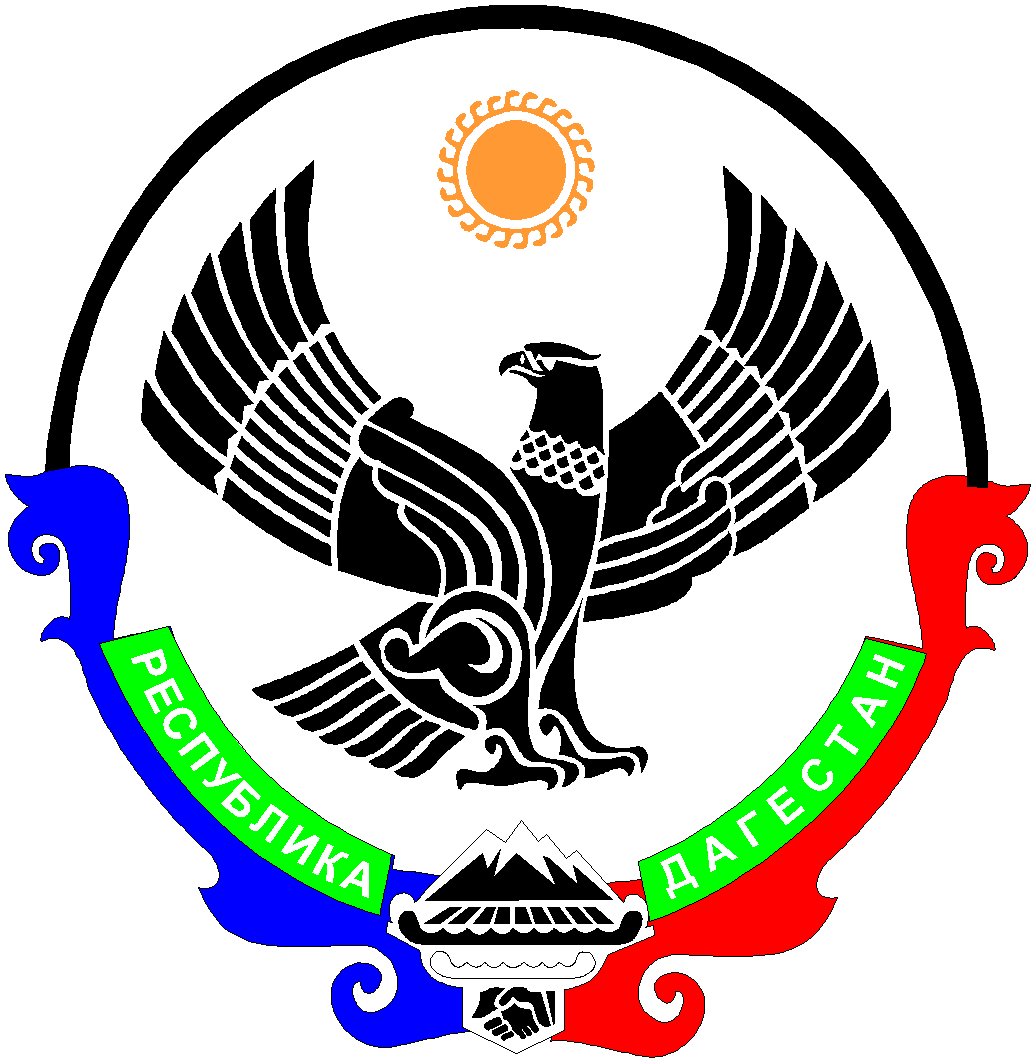 КАЙТАГСКИЙ РАЙОН РЕСПУБЛИКА ДАГЕСТАН МУНИЦИПАЛЬНОЕ  КАЗЕННОЕ ДОШКОЛЬНОЕ ОБРАЗОВАТЕЛЬНОЕУЧРЕЖДЕНИЕ ДЕТСКИЙ САД № 3 «Ручеек»______________________________________________________         ул.Гагарина 33  с.Маджалис,  Кайтагский  район, Республика Дагестан, 368590   тел.:  98-94-03  e-mail: detcad3rucheek@mail.ruУтверждаю Заведующая ____________Э. М. МагомедоваНа 09.03.2021г.Список воспитанников  Старшей гр. №1возрастная категория (5 - 6лет)    Воспитатели: 1) Завзанова Нухей Амирарслановна                        2) Гусейнова Тетейханум Курбановна Площадь  группового помещения – 61.75 м 2  Список воспитанников  Старшей группы №2возрастная категория (5 - 6лет)Воспитатели: 1)Зубаилова Гульжанат Абдусаламовна                    2) Гусейнова Тетейханум КурбановнаПлощадь  группового помещения – 61.75 м 2Список детей  старшая №1возрастная категория (4 - 5лет) Воспитатели: 1)Муртазалиева Барият Магомедовна.                        2)Муртазаева Сарият Муртазаевна Площадь  группового помещения – 94.25 м 2Средняя группа № 2    возрастная категория (4 - 5лет)  Воспитатели: 1) Сулейманова Айзанат Хабагиновна.                    2) Муртазаева Сарият МуртазаевнаПлощадь  группового помещения – 94.25 м 2Средняя №1 возрастная категория (3 - 4лет)Воспитатели: 1)Адамова Зинфира Алиболатовна                    2) Шихмурзаева Раисат МинкаиловнаПлощадь  группового помещения – 78 м 22 младшая группа  № 2возрастная категория (3 - 4лет)    Воспитатели: 1) Дадашева Минаханмум Абдулвагабовна                        2) Шихмурзаева Раисат МинкаиловнаПлощадь  группового помещения – 55 м 21 младшая группа № 1	возрастная категория (2 - 3 лет)Воспитатели: 1) Умматова Капсарат Юсуповна                    2) Салихова Джамиля МагомедрасуловнаПлощадь  группового помещения – 12м21 младшая группа № 2 Возрастная категория (2 - 3 лет) Воспитатели: 1) Джалилова Саният Магомедовна                    2) Салихова Джамиля МагомедрасуловнаПлощадь  группового помещения – 37,5м2№группаКоличество1Старшей гр. №1212Старшей гр. №2223Средняя гр.№1224Средняя гр.№22352 младшая группа №12362 младшая группа №22271 младшая группа №12281 младшая группа №225Итого 178№группаФИО воспитателя1Старшей гр. №1Завзанова Нухей Амирарслановна1Старшей гр. №1Гусейнова Тетейханум Курбановна2Старшей гр. №2Зубаилова Гульжанат Абдусаламовна2Старшей гр. №2Гусейнова Тетейханум Курбановна3Средняя гр.№1Муртазалиева Барият Магомедовна.3Средняя гр.№1Муртазаева Сарият Муртазаевна4Средняя гр.№2Сулейманова Айзанат Хабагиновна.4Средняя гр.№2Муртазаева Сарият Муртазаевна52 младшая группа №1Адамова Зинфира Алиболатовна52 младшая группа №1Шихмурзаева Раисат Минкаиловна62 младшая группа №2Дадашева Минаханмум Абдулвагабовна62 младшая группа №2Шихмурзаева Раисат Минкаиловна71 младшая группа №1Умматова Капсарат Юсуповна71 младшая группа №1Салихова Джамиля Магомедрасуловна81 младшая группа №2Джалилова Саният Магомедовна 81 младшая группа №2Салихова Джамиля Магомедрасуловна№Ф.И.О.Год. рож.АдресАбдурахманова Залина Мурадовна20.08.2015г.Хунгия Алимирзаев Курбан Рустамович 15.12.2015г.В/МаджалисАлекберов Абдулкерим Альбертович 27.02.2016гН/МаджалисАмаев Ислам Анзорович 31.08.2016гВ/МаджалисАпаев Равиль Алипханович 26.11.2015г.В/МаджалисАхмедханова Рукият Курбановна29.12.2015г.МКЗАхметов Умар Акназарович.10.01.2016гН/МаджалисГаджимурадов Рустам Амирович.24.02.2016г.АбдашкаГасанова Карина Муртузалиевна22.10.2015г.БаршамайДжабраилов Ислам Анзорович  02.03.2016гВ/МаджалисДжабраилов Мирзагасан Султанбекович23.02.2016г.В/МаджалисЗаирбекова Малика Мусаевна 26.01.2016г.Н/МаджалисИльясов Набибулла  Арсланбекович 15.10.2015г.Н/МаджалисИсрапилов Гасан Мурадович 14.09.2015г.В/МаджалисКазиев Казимагомед Магомедович28.08.2015гСанчи Кадиев Магомед Абдулжалилович.02.07.2015г.В/МаджалисКачмасова Алия Шамильевна11.02.2016г.Н/МаджалисКурбанов Мирза Рустамович25.11.2015г.Т/аулМахмудова Гулеймат Мурадовна18.02.2017гАбдашкаМуртузалиев Джапар Рамазанович.01.05.2016гН/МаджалисСалихов Магомед Тимурович10.10.2015г.Н/МаджалисШамхалов Шарапутдин Арсланович 25.09.2015г.АхмедкентГаджиахмедов Гамзат Бийярсланович 04.06.2015г.В/МаджалисКачмасов Ахмед 08.04.2015г.№Ф.И.О.Год. рож.АдресСулайбанов Руслан Арсенович 20.08.2015г.МКЗАбдуллаева Тамила  Абдуллаевна18.05.2015г.АхмедкентИбрагимова Гульжанат Тимуровна 31.07.2015г.Н/МаджалисМеджидова Самира Наримановна	23.07.2015г.Н/МаджалисСултанбеков Алисултан  Магомедович20.03.2015г.БармашайКачмасов АхмедМагомедов Рамзан №Ф.И.О.Год. рож.Адрес№Ф.И.О.Год. рож.АдресАбакаров Амин Абдурашидович19.07.2016г.СанчиАбдулмеджидова Амира Магомедовна   09.06.2016г.АбдашкаАбдуллаев Магомед Арсенович                     17.04.2016г.БаршамайАлиева Саният Султановна.13.08.2016г.БаршамайАльбуриева Идаят Загарович 14.05.2016 г.В/МаджалисАльбуриев Ибрагим Загирович 14.05.2016 г.В/МаджалисАпаев Гаджи Абдулсаидович16.02.2016г.СанчиБайматов Арапхан Махмудович                   20.05.2016гН/МаджалисБибалаева Раисат Мурадовна 20.06.2016г.БаршамайГабибуллаева Хандия  Габибовна 17.07.2016г.Н/МаджалисГасанов Амир Маратович                            27.03.2016г.Н/МаджалисКасумова Саят Минатуллаевна 11.06.2016г.Н/МаджалисКурбанова Самира Калимуллаговна15.06.2016г.МКЗМагомедов Магомед Газимагомедович.18.01.2016г.СанчиМагомедов Султан Багаутдинович 13.03.2016г.АхмедкентМагомедов Рамазан Гасанкадиевич16.06.2016г.Н/МаджалисМагомедов Ислам Рамазанович  22.06.2016г.АбдашкаУмматов Магомед Умматович. 	     07.05.2016гВ/МаджалисУсбанова Эльмира  Расуловна28.03.2016г.БаршамайУсбанова Эльвира Расуловна28.03.2016г.БаршамайСулейманова Аида Наримановна17.08.2016г.Н/МаджалисСултанова Камила Габибовна24.04.2016г.В/Маджалис№Ф.И.О.Год. рож.Адрес Абдуллаев Артур Абдуллаевич 18.09.2017г.АхмедкентАгашерипов Магомед Рустамович 26.09.2016гСанчиАдамов Амир Муслимович30.11.2016гН/МаджалисАзизов Акрам Магомедович08.01.2017гСанчиАзизова Нарижат Магомед- Расуловна 25.01.2017г.П. родниковый Алипханова Умайзат Шамиловна20.04.2017г.БаршамайГаджиева Милана Магомедовна 10.01.2017г.АбдашкаГаджиев Мухаммад  Шамилович                            есть направление , но не ходит31.10.2017г.-Габибуллаева Надия Габибовна 23.08.2017г.Н/МаджалисГасанов Умахан Тимурович03.11.2016г.АбдашкаГебекова Тамила Зауровна04.12.2016г.СанчиЗубаилов Султан Зубаилович 12.10.2016г.БаршамайИсаева Медина Руслановна 07.06.2017г.В/МаджалисИльясов Магомед Шамильевич20.01.2017гН/МаджалисКаймаразов Тимур Абдуллаевич  19.02.2017г.Н/МаджалисМирзаева Марьям Мирзаевна 30.04.2017г.АбдашкаМуртузалиева Мадинат Селимовна19.05.2017г.В/МаджалисРабаданов Анварбек Рамазанович 24.10.2016г.В/Маджалис Сулайбанов Магомед Арсенович 10.04.2017г.МКЗСулейманов Иман Салихович13.12.2016г.Санчи Халирбагинов Мурад Исламович 26.04.2017г.Н/МаджалисШахбанов Абдулла Шарапутдинович18.08.2017г.АбдашкаШамхалов Руслан Арсланович 26.05.2017г.Ахмедкент24.Эминова Марина Гасановна11.09.2017г.Баршамай№Ф.И.О.Год. рож.     АдресАбдусаламова Айша Наримановна08.10.2016г.Н/МаджалисАбакаров Осман Мустафаевич13.05.2017г.БаршамайАлиев Ислам Запирович22.09.2016г.Н/МаджалисАлиев Магомед Мурадович01.08.2016г.П. родниковыйАмирова Юлиана Руслановна07.11.2016г.АхмедкентАтциева Амира Зубайруевна20.02.2017г.Т/аулГаджиева Марина Мурадовна01.05.2017г.АхмедкентГаджимурадов Шамиль Амирович 12.04.2017г.АбдашкаДжунайдиева Асият Руслановна06.09.2016г.МКЗИбрагимова Марьям Джамалутдиновна 15.10.2016г.ДжигияМагомедов Мухаммед  Ахмедович   Заявление   01.03 по 30.04.21г. на лечении 17.09.2017г.СанчиМирзаев Саид Магомедович14.09.2016г.Т/аулМуртузалиев Гамзат Курбанович06.09.2016г.СанчиНажмутдинова Амира Арсеновна17.11.2016г.СанчиНахбарова Амина Шахбановна 12.032016г.СанчиСалихова Ясмина Наримановна   19.08.2016г.АбдашкаСурхаева Камила Алимурадовна 21.08.2017г.СанчиТашбеков Абдул Магомедович 19.09.2016г.Н/МаджалисУмаркадиев Магомед Умаркадиевич 14.09.2016г.П. родниковыйХабиев Гусен Исламович 15.08.2017г.БаршамайХалатдаев Магомед  Курбанович 29.06.2017г.АбдашкаЧупанова Алия Магомедовна  11.08.2016г.Н/Маджалис№Ф.И.О.Год. рож.Адрес Адрес Абдуллаев Ибрагим  Ахмедович29.10.2017г.Абдуллаев Курбанкади Салаватович      не ходит но имеется направление 11.08.2018г.--Абдуллаева Гульжанат Арсеновна13.12.2017г.БаршамайБаршамайАбдулвагабов Надир Запирович07.08.2018г.АхмедкентАхмедкентАгашерипов Умар Рустамович02.03.2018г.Санчи Санчи Азизова Асият Магомед-Расуловна15.12.2017г.П. Родниковый П. Родниковый Алибеков Мугаджир Алибекович16.03.2018г.Н/МаджалисН/МаджалисАлиев Алик  Серажутдинович                               не ходит но имеется направление21.09.2017г.--Алиева Хадижа Эльдаровна13.09.2017г.БаршамайБаршамайАхмедова Сабина Эльдаровна 02.08.2018г.В/МаджалисВ/МаджалисБазаев Саид Джамалович08.07.2018г.Газия Газия Гусейнов Амиргамза Салманович08.11.2018г.МКЗМКЗКеримова Амина Гаджиевна10.01.2018г.Н/МаджалисН/МаджалисКеримов Тамерлан Азизович31.11.2017г.В/МаджалисВ/МаджалисКеримова Хамис Магомедовна 18.10.2018г.Н/МаджалисН/МаджалисМуртузалиев Абдулгамид Халилович16.11.2018г.Н/МаджалисН/МаджалисНурмагомедова Мадина Алиевна28.01.2018г.МКЗМКЗОсманов Муслим Османович                                  не ходит но имеется направление27.01.2018г.--Рабаданов Саид Раджабович11.01.2018г.АбдашкаАбдашкаСамурханов Рашид Амирханович 27.09.2017г.Н/МаджалисН/МаджалисСулейманов Сулейман  Рашидович04.07.2018г.Н/МаджалисН/МаджалисШапиев  Хаджимурад Альбертович 10.02.2018г.АбдашкаАбдашкаШахбанов  Ибрагим  Алиевич24.01.2018г.АбдашкаАбдашкаГасайниева Рукият Абзагировна 08.05.2019г.Н/ Маджалис Н/ Маджалис №Ф.И.О.Год. рож.     АдресАбакаров Курбан Гамзатович06.09.2017г.Санчи Абдурова Камила Гасановна27.11.2017г.МКЗАбдулмеджидова Надия Магомедовна 25.07.2017г.АбдашкаАбдулахидов Осман Магомедович28.01.2018г.МКЗАлжанбекова Хабиба Алжанбековна01.02.2018г.Н/МаджалисБедихова Зайнаб Махдиевна24.02.2018г.Н/МаджалисГасанов Гаджи Русланович Заявление с 10 01.по 30.04.21г.12.09.2017г.-Гасанов Джамалутдин Тельманович27.11.2017г.АбдашкаИльясов Шахбан Шамилевич30.01.2018г.Н/МаджалисИбрагимов Имран Тимурович30.09.2017г.Н/МаджалисМагомедова Муъминат Будуновна20.05.2018г.МКЗМанапова Айша Муталиповна05.03.2018г.В/МаджалисМагомедова Алина Атцыевна07.12.2017г.АхмедкентМагомедов Иман Газимагомедович 06.17.2017гБаршамайМагомедова Нурият Руслановна09.06.2018г.АбдашкаНажмутдинова  Уму Арсеновна23.07.2018г.Санчи Салихов Магомедшерип Нариманович05.08.2018г.АбдашкаСаламова Сурижат Курбановна22.08.2018г.СанчиСултанова Милана Нурмагомедовна01.02.2018г.Н/МаджалисУмаркадиева Аиша Умаркадиевна20.12.2017г.П. Родниковый Устаева Лейла Рустамовна 09.02.2020г.АхмедкентУстарханова Патимат Имановна 06.07.2017г.В/МаджалисХасаева Умужат Рустамовна10.05.2018г.МижиглиШамхалова Ирина Магомедовна есть направление , но не ходит02.07.2018г.-Шамхалов Магомед Мансурович01.08.2018г.В/МаджалисЭскендеров Иман Эскендерович20.12.2017г.Санчи Гамидханова Фатима Н/Маджалис 